Duntes iela 22, K-5, Rīga, LV-1005, tālr. 67501590, fakss 67501591, e-pasts pasts@spkc.gov.lv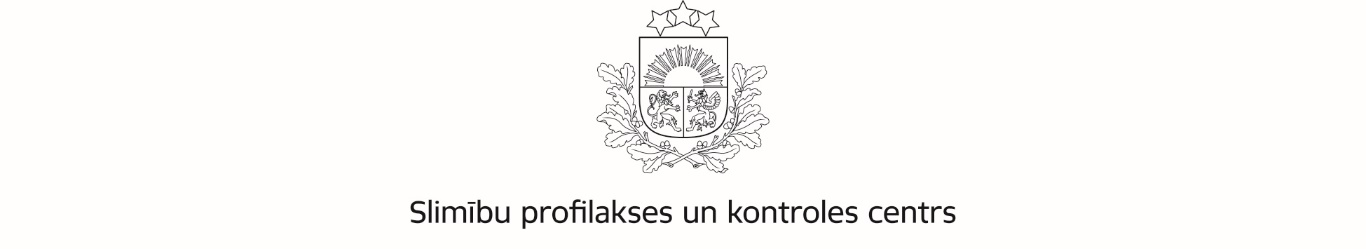 Rīgā Par COVID-19 skartajām teritorijām  un infekcijas izplatīšanās novēršanai izglītības iestādēsSlimību profilakses un kontroles centrs (turpmāk – SPKC) jau informēja (SPKC 2020. gada 3. februāra vēstule nr. Nr. 1-8.2/269), ka 2020. gada 30. janvārī PVO ģenerāldirektors paziņoja, ka jaunā koronavīrusa izraisītās infekcijas (COVID-19) uzliesmojums ir starptautiskas nozīmes sabiedrības veselības apdraudējums, kā arī informēja par pasākumiem infekcijas izplatīšanās novēršanai izglītības iestādēs. Attīstoties epidemioloģiskajai situācijai pasaulē, ir noteiktas jaunas COVID-19 skartās teritorijas, tāpēc SPKC aicina pievērst uzmanība bērniem, kuri atgriežas ne tikai no Ķīnas, bet arī no citiem reģioniem. SPKC tīmekļa vietnē regulāri tiek atjaunota informācija par COVID-19 infekcijas skartajām teritorijām (www.spkc.gov.lv). Ievērojot, ka izglītības iestādes varētu apmeklēt bērni, kuri ieradušies vai ieradīsies no par COVID-19 infekcijas skartajām teritorijām, un ņemot vērā paaugstinātu infekcijas izplatīšanās risku bērnu kolektīvos, veselības nozares profesionāļi REKOMENDĒ, ja bērns pēdējo 14 dienu laikā ir bijis ceļojumā Ķīnā, Dienvidkorejā, Itālijas Lombardijas un Veneto reģionos vai Irāna:bērnam neapmeklēt izglītības iestādi,vecākiem:sazināties ar ģimenes ārstu,sadarbībā ar ģimenes ārstu novērot bērna veselību 14 dienas pēc ceļojuma,ja minētajā laika periodā akūtas augšējo elpceļu infekcijas slimības simptomi (paaugstināta ķermeņa temperatūra, klepus, rīkles iekaisums, apgrūtināta elpošana):bērnam nav parādījušies, viņam var atļaut apmeklēt izglītības iestādi ar ģimenes ārsta izziņu,bērnam ir parādījušies, nekavējoties zvanīt 113 un informēt ārstniecības personu par simptomiem un ceļojumu uz skarto teritoriju. Slimību profilakses un kontroles centrs (turpmāk – SPKC) aicina izglītības iestāžu vadītājus informēt vecākus par minētajām rekomendācijām. Ja rodas jautājumi, lūdzam sazināties ar SPKC speciālistiem (tālr.: 67387661).Lūdzam sekot aktuālai informācijai un ieteikumiem iedzīvotājiem un profesionāļiem saistībā ar jaunā koronavīrusa COVID-19 infekcijas uzliesmojumu SPKC tīmekļvietnes sadaļā “Aktualitātes” (www.spkc.gov.lv).	Lūdzam Izglītības ministriju izplatīt šo vēstuli visām Latvijas izglītības iestādēm, kurās izglītības programmas apgūst bērni (pirmsskolām, vispārizglītojošām skolām, mūzikas, mākslas un sporta skolām u.c.). Ārstu profesionālās asociācijas lūdzam izplatīt vēstuli Jūsu asociācijas biedriem. Direktore	I.GavareDace Viļuma 67895821dace.viluma@spkc.gov.lvDatums skatāms laika zīmogā. Nr. 1-8.1.2/439Izglītības un zinātnes ministrijaipasts@izm.gov.lvLatvijas Pašvaldību savienībailps@lps.lv gints.kaminskis@lps.lvilze.rudzite@lps.lvRīgas domes Izglītības, kultūras un sporta departamentam iksd@riga.lv iksd.izglitiba@riga.lvĀrstu profesionālajām asociācijām(pēc pievienotā saraksta) 